PRESS RELEASE							Augsburg (Germany), February 16th, 2022  QUANTRON takes off emission-free with the CIZARIS electric busWorld premiere: First all-electric bus from QUANTRONLaunch as an attractive twelve-meter electric bus (BEV) with proven battery and traction technology that narrows the price gap between diesel bus and zero-emission bus. Zero-emission for everyone!Modern vehicle design and adapted company logo lays the foundation for the steadily growing zero-emission QUANTRON bus portfolio.Robust lithium iron phosphate batteries from CATL, the world's largest battery producer, combined with an efficient central synchronous motor ensure reliable propulsion and ranges of up to 370 kilometers.Modern, QUANTRON's own vehicle design with adapted company logo lays the foundation for the steadily growing zero-emission QUANTRON portfolio. Further vehicles of the QUANTRON brand will follow.For the market launch, the sales focus will initially be on Eastern Europe, the Middle East, Scandinavia and Southern Europe.An Augsburg goddess as name inspirationQUANTRON's new twelve meters long electric bus will stimulate the market for zero-emission and at the same time affordable buses and will be called CIZARIS. The new bus model in the Augsburg-based company's bus portfolio will be launched as an all-electric version (CIZARIS 12 EV), followed in 2023 by a fuel cell drive (CIZARIS 12 H) that uses a largely identical powertrain: both two- and three-door models with a total of nine interior layouts are available. QUANTRON enjoys a special position here as a "Preferred Partner" thanks to its corporate association with the Asian manufacturer EV Dynamics. The name of the new offering for sustainable and reliable mobility in cities says it all: the basic "CI" stands for "City" - i.e. the area of use - the central and prominent "Z" stands for "Zero (emissions)" and the suffix "ARIS" is derived from the Greek and stands for "the noblest/the best".But that's not all, an Augsburg goddess also comes into play: Ciza or Cisa(ris) was the name of the fertility goddess of the Germanic people of the Vindelics, who settled in Augsburg. In this way, the modern drive technology of the future is also linked to the origins of the Augsburg-based company QUANTRON, which has 140 years of roots in the Haller Commercial Vehicle family business. The CIZARIS represents the entry of electric vehicle pioneer QUANTRON into the sustainable and tender-driven city bus market, which is becoming increasingly significant due to the European "Clean Vehicles Directive". In doing so, the designers are drawing on a vehicle platform that has proven itself hundreds of times over in Asia's largest electric bus markets in recent years. At the QUANTRON plant in Augsburg-Gersthofen, the design features typical of the brand as well as the customer-specific adaptations for the highly regulated municipal transport sector are being made. In the medium term, the CIZARIS will be given a new, completely independent design in the style of the new QUANTRON brand family.As the first model of QUANTRON, the electric bus bears the evolutionarily enhanced QUANTRON lettering and the new logo. Both are clearly more modern and convey a high recognition value on the front (with logo), the rear and behind the A-pillar. The modern driver's workplace is also emblazoned with a milled, high-quality QUANTRON logo. It stands for the combination of the three brand values "Reliable - Energetic - Brave". These values are also embodied in the striking three-part, intermittent "running light indicators" in the front, which are similarly installed in other QUANTRON models.Modern vehicle design with a friendly characterThe CIZARIS city bus is a feast for the eyes, illustrating QUANTRON's brand values at first glance with its purposefully placed color components in "Absolute Zero Blue". The front of the vehicle is visually appealing thanks to its windshield, which is pulled far down and has large radii on the outside, leaving space below for the new logo. The front and rear roof edges are clearly rounded and adorned with an additional "front shield", which takes away the vehicle's bulkiness and, in conjunction with the refined side graphics, gives it a distinctly three-dimensional impression. The low-floor character of the bus is made clear by the black contrasting center section, while the roof edge trim at the front and rear puts the emphasis on the battery technology, which is hidden there on the roof outside any crash areas. This allows the car to dispense with a conventional "aggregate tower" in the rear and thus offer a proud 24 to 35 seats – in total, there is room for 81 to 95 passengers depending on the battery package – significantly more than many competitors. The rear end with its large taillights, some of which are made of frosted glass or have a light-striped design, is also visually very striking and European.Light-flooded interior for up to 95 passengersAccess through two or three 1,200 mm wide doors makes it clear to the passenger that he is dealing with a true space artist (pneumatic interior swing doors are standard, electric exterior swing-sliding doors are also available on request). Wide passages between the axles or to the optional third door at the rear contribute to the airy and pleasant impression of space, as does the enormous headroom of 2,449 mm. The front area up to door two is fully low-floor and very easy to clean thanks to beautifully designed keel seats (with cantilever suspensions in the case of the individual seats). For the first time in this segment, the robust seat covers are manufactured using textile digital printing and feature the QUANTRON logo in the specially created parametric design pattern. The color scheme can be very easily adapted to suit needs such as those of people with limited mobility, making these seats instantly recognizable. A total of four seat configurations are available for the two-door model, and as many as five for the three-door model. In the rear, the seats are mounted on pedestals, offering passengers a comfortable, elevated seating position on longer journeys. For short-distance passengers, the seats mounted transversely on the compact engine box directly opposite door 3 are ideal - here the bon mot "hop on - hop off" takes on a whole new meaning. Optionally, a large luggage rack can also be mounted here, for example for airport buses. A highly efficient Valeo heat pump/air conditioning unit with a cooling capacity of 33 kW provides the right climate on board, and the driver also has a front box. Thanks to the advanced principle of "Positive Temperature Coefficient Heating (PTC)", the total heating capacity can be increased to a total of 50 kW if required. The process enables an effective heating output adapted to battery operation with lower energy consumption. Of course, antiviral filters as well as a closed driver's cab are among the possible equipment options adapted to the respective countries. A special highlight in the interior is the elaborately perforated aluminum ceiling with indirect side lighting and additional LED lights mounted transversely to it, the color of which can be changed on request. This quickly creates the dignified atmosphere of a touring car, especially in the evening and at night. Modernity also reigns when it comes to USB charging: either the standard sidewall-mounted USB-A plugs or the optional USB-C plugs under the comfortable seats are available. Why not order both and be future-proof on the road?Ergonomic driver workstation and safety systemsThe driver's workplace of the CIZARIS is in no way inferior to the lounge for the passengers. Mounted on a raised platform from which the driver meets his customers at "eye level," each driver finds the optimal position on high-quality and versatile adjustable seats from Isringhausen or Grammer. The easy-to-grip steering wheel with the new brand logo, but without buttons that tend to distract in city traffic, can also be adjusted in two directions. A VDV-compliant version currently in planning will even be fully adjustable. The basic principle of the cockpit could be summed up as "less is more": the very functionally designed panel with large monitor for rear view camera and co. has very few buttons, which are also easy to replace. The manual spring-loaded lever is just as easy to hold as the door control buttons. On the right of the steering wheel is the recuperation lever, which can be used to select the power of the brake energy recuperation in three stages. The power steering pump for the sensitive electrohydraulic steering is installed quietly in the rear. Information on all important processes and status messages is provided by a fully digital instrument cluster from Actia, which is optimally readable at all times - as are the high-resolution camera mirror monitors mounted directly in front of the A-pillars, where they cut down little field of vision. The CIZARIS is one of the few city buses to also offer a separate nose observation camera with a large monitor above the cockpit. Safety first! That's why the electric bus is also equipped with the latest electronic safety systems such as ABS/ASR, EBS 5.0, ECAS from European production, and the turn-off assistant from Mobileye can also be retrofitted on request. Stabilizers on the front and rear axles ensure high safety and comfort on board. And optimum fire protection is ensured in the rear compartment, in the battery modules and other high-voltage components by means of fire detectors (temperature/gas sensors) and separate powder extinguisher cartridges - even though the LFP batteries are considered by all experts to be largely "incombustible".Robust battery and traction technologyThe undoubtedly most important technology component of an electric bus is the battery and traction technology. And here QUANTRON relies on the combination of robust and reliable lithium iron phosphate batteries and highly efficient synchronous central motor from Dana/TM4, which has been used in tens of thousands of buses for years. From QUANTRON's point of view, this combination, which has so far been rather rare in Europe, represents the optimal team for converting the energy on board into propulsion as safely and efficiently as possible. With between 242 and 424 kilowatt hours of selectable battery capacity, the roof-mounted battery packs only (a maximum of six in the front and six in the rear depending on customer preference) are fast-charged by CATL with 65 to 150 kW direct current (DC) in two to five hours. The matching CCS combo plug is installed on the right, left or in the rear at the customer's request - a key point in terms of customer convenience. In the medium-heavy eSORT 2 cycle, this energy is sufficient for circulations of 220 to 370 kilometers with a charging stroke (DoD) of 10 percent. This range is fully sufficient for most transport operators, saving them greater expense on charging infrastructure. For higher demands, the CIZARIS 12H will have even greater range for intercity travel starting in 2023. The CIZARIS is not only efficient but also easy to maintain - a foolproof and highly reliable electric bus.The vehicle-mounted and water-cooled central motor from Dana/TM4 based on the permanent synchronous principle (PSM) is appealing due to its low speeds and particularly high efficiency compared with asynchronous motors. It has an output of 145/245 kilowatts (nominal/maximum) and a maximum engine torque of 1,055/3,329 newton meters, which is developed without any gear changes. With the introduction of the fuel cell version, an even more powerful powertrain will be used. Another advantage of the central engine, in addition to its largely silent operation, is that since it does not contribute to the unsprung masses of the chassis like an electric portal axle, it is not exposed to constant vibrations and thus has a longer service life than such systems.Service and warranty from a German full-line providerAn electric bus is only as good as the service you buy with it - a truism in the industry. QUANTRON does everything in its power to help the customer configure the vehicle and analyze its routes and electrical equipment as early as the purchasing process with its experts. This is because the battery size in particular must be precisely adapted to the circulations so that people really are moved instead of unnecessary battery mass. The basis for a long bus life is a complex cataphoretic dip painting of the frame (KTL) and other effective corrosion protection measures. A central lubrication system on the front axle ensures optimum maintenance. The warranty terms are basically two years for the entire vehicle, and eight years or 3,000 charge cycles (or 80 percent charge capacity - whichever comes first) for the all-important batteries - extensions or service contracts can also be offered on request. Re-use options for batteries at their end of life can also be offered by QUANTRON. In total, QUANTRON has a network of 700 service partners in Europe, many of whom can also service electric buses. In a multi-stage service concept, it is checked in each case whether the customer's workshop can be upgraded to work largely self-sufficiently with the support of QUANTRON technicians. The connectivity of the buses is ensured by the FMS 4.0 interface, and the use of QUANTRON's partner telematics CAPTE or VinCity is also currently being examined in order to be able to remotely retrieve the essential data of the bus, proof of which is also required for public funding, at any time.For the market launch of the QUANTRON CIZARIS, the sales focus will initially be on the markets of Eastern Europe, the Middle East, Scandinavia, and Southern Europe. Due to the special requirements of the German market, such as the VDV specifications relating to the driver's workplace and other systems, the market launch in Germany, Austria and Switzerland will take place in the second half of 2022.Technical data QUANTRON CIZARIS 12 EVPicture preview: 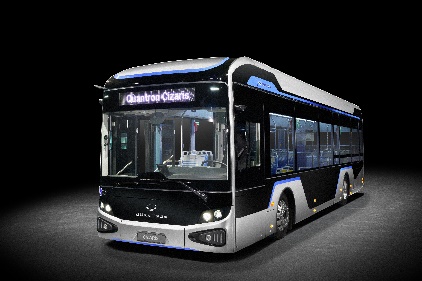 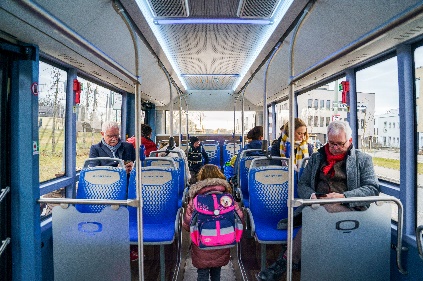 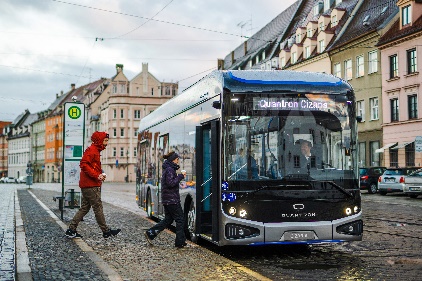 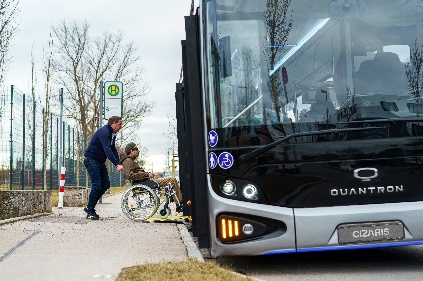 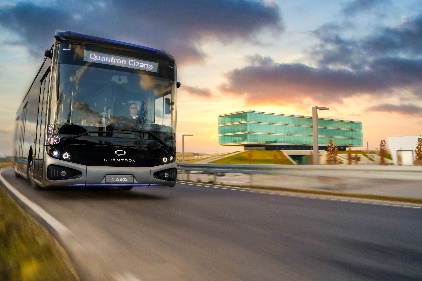 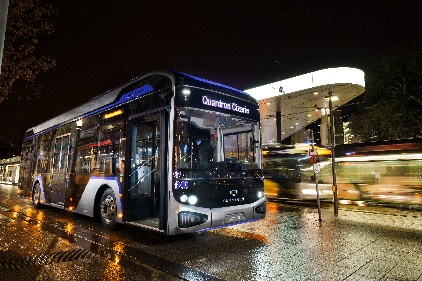 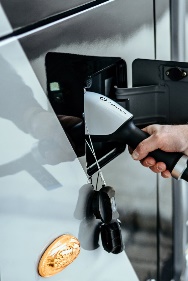 You can find the original photo in low and high resolution here: Press releases from Quantron AG (https://www.quantron.net/en/q-news/press-releases/) CaptionThe QUANTRON CIZARIS twelve-meter electric bus (BEV).About Quantron AG	
Quantron AG is a system provider of clean battery and hydrogen-powered e-mobility for commercial vehicles such as trucks, buses and vans. In addition to new electric vehicles, the wide range of services offered by the innovation forge includes the electrification of used and existing vehicles, the creation of individual overall concepts including the appropriate charging infrastructure as well as rental, financing and leasing offers and driver training. Quantron AG also sells batteries and integrated customised electrification concepts to manufacturers of commercial vehicles, machinery and intralogistics vehicles. The German company from Augsburg in Bavaria is a pioneer and innovation driver for e-mobility in passenger, transport and freight traffic. It has a network of 700 service partners and the comprehensive knowledge of qualified experts in the fields of power electronics and battery technology, through its cooperation with CATL, the world's largest battery producer. Quantron AG, as a high-tech spin-off of the renowned Haller GmbH, combines 140 years of commercial vehicle experience with state-of-the-art e-mobility know-how.You can find more information at www.quantron.netVisit the Quantron AG on its social media channels on LinkedIn and YouTube.Your contact: Volker Seitz, CCO Quantron AG, press@quantron.net, +49 (0) 821 78 98 40 86
Length/width/height12.180/2.550/3.450 mmWheelbase/overhangs front/rear; turning circle5.900/2.800/3.450/22.922 mmEngineVehicle-mounted, water-cooled DANA TM 4 SUMO MD HV3000 6P synchronous central engine behind the drive axle; power (nominal/maximum) 145/245 kW; torque (nominal/maximum) 1,055/3,329 newton metersBatteriesTemperature-controlled lithium iron phosphate (LFP) batteries mounted on the roof (max. 6 modules each front and rear); 242 to 424 kilowatt hours selectable capacity; charging time with 65 to 150 kW (DC) two to five hours; range eSORT2 around 220 to 370 kilometers, customer-specific position of CCS combo type 2 connector r., li., rearChassis/SafetyVo. Dana comfort rigid axle with stabilizer max. load 7.5t; rear Dana hypoid axle with stabilizers; max. load 11.5t (techn. 13t); tires 275/70 R22.5 (with aluminum rims); ABS/ASR, EBS 5.0, ECAS, mirror replacement system with nose observation camera; rear view camera; turn assist (MirrorEye) and attention assist on request; fire detection/extinguishing system in all relevant componentsSeating/Total capacityTwo-door: 31 to 36 / 89-93*Three-door: 25 to 34 / 91-95** with smallest battery pack